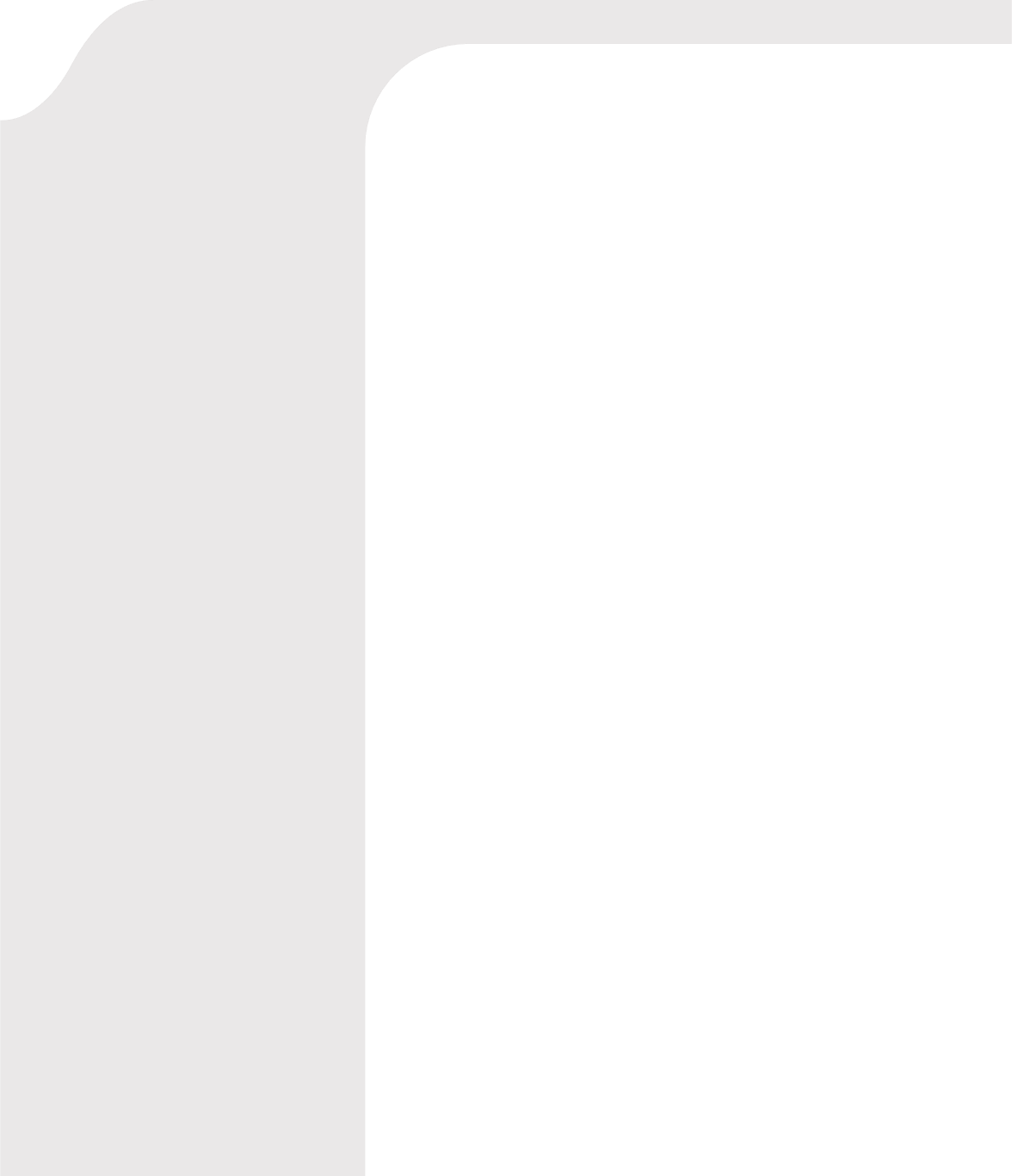 DHANANJAY DORA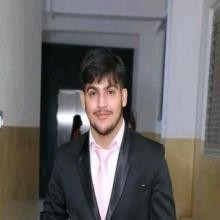 Well versed in MS OfficeTaking on ChallengesGreat Grasping PowerGood Communication SkillsHard as well as Smart workingPROFILETo work as a Teaching Professional, because I have the capability to make things understand in a best possible way to students which is according to their level of Understanding. Was only working as a Part Time tutor Previously but now I want to grow my career in Teaching only.CONTACTPHONE:9997600426Emaildhananjaydora14@gmail.comLinked inwww.linkedin.com/in/dhananjay- dora-99399515LocationDehradun, IndiaEDUCATIONShri Guru Ram Rai University 2017 – 2020(Completed BCom (Hons.) with 75% marks)St. Thomas College 2016-2017(Completed Intermediate with 70% marks)2014-2015(Completed High School with 75% marks)WORK EXPERIENCE ( Teaching Experience)        1          Currently Working as a Reasoning and Mathematics Faculty in Pahal Institute to prepare the students for NID, NIFT etc. 2       Having an experience of Almost 2 year in Teaching the Students             of Class 7th, 8th, 9th and 10th. Major Subjects are Mathematics and Physics.           
( IT Experience)3           Outworks Solution [ Talent Acquisition Member]From March 2021 – August 2021(Recruiting for IT as well as Non-IT Sector)Roles and ResponsibilitiesScreening the CandidatesScheduling the InterviewsReleasing the Offer LetterMaking the Candidate OnboardDoing all the Back Ground Verification4            White Bulb Technologies [ HR Recruiter]From December 2019 – To February 2021Roles and ResponsibilitiesScreening the CandidatesScheduling the InterviewWorking on DocumentsMaking the Candidate Onboard